Dr. Raphaela Esprester-BauerMirela Vardi, La nuit blanche de Zoé (Hachette 2008) Ganzschriftlektüre im zweiten Lernjahr Französisch (2. FS)Integrierter Kompetenzaufbau: Lesen und SchreibenInhalt:Mirela Vardi erzählt in La nuit blanche de Zoé (GER-Niveau A1) die Geschichte eines hübschen, modebewussten und unsportlichen Mädchens, das im Wintersportzentrum Modane zu Gast ist. Bei einem nächtlichen Schlittenabenteuer nach einer ausgelassenen Geburtstagsfeier verliert Zoé ihre goldene Uhr im Schnee. Die Jugendlichen kommen auf die Idee, den Skilehrer monsieur Paul um Hilfe zu bitten, der einen Lawinenhund hat. Als sie bei ihrem Lehrer eintreffen, werden sie eingeladen am Fest in dessen Haus teilzunehmen und Zoé verliebt sich in Paul. Auf dem Rückweg durch den Schnee nimmt die von ihren Gefühlen überwältigte Zoé den Lärm einer herannahenden Lawine nicht wahr. Dem Lawinenhund Sénateur gelingt es, das verschüttete Mädchen aufzuspüren.Möglicher Zeitpunkt des Einsatzes in der Jahresplanung Klasse 7 (Französisch 2. FS): UW 10-13Bei Verwendung des Lehrwerks A plus! 2 nouvelle édition: anstelle der unité 3Die Arbeit mit der Lektüre ermöglicht, auf der Grundlage der in den vorangegangenen Unterrichtsschritten erworbenen Teilkompetenzen die Kompetenzbereiche des Wortschatzes, der Grammatik, des Leseverstehens und des Schreibens zu festigen und integrativ zu fördern.Die Erarbeitung der Lektüre ist so angelegt, dass der vom Lehrbuch in unité 3 vorgesehene Kompetenzaufbau der sprachlichen Mittel erreicht wird, so dass die Lektüre die Arbeit mit der unité 3 ersetzt.In der folgenden Übersicht sind links die kommunikativen Teilkompetenzen aufgelistet, die bei der Erarbeitung der Lektüre im Fokus sind. Die Formulierungen entsprechen dem Standard 5/6 des Bildungsplanes 2016 (1. FS), den Schülerinnen und Schüler mit Französisch als zweiter Fremdsprache am Ende des 1. Halbjahres erreichen müssen. Kursiv gedruckt ist der Stand, den Schülerinnen und Schüler bei der Arbeit mit der Erzählung in den Teilkompetenzen des Standards 6/7/8 (Bildungsplan 2016, 2. FS) erwerben. Diese Form wurde gewählt, wenn eine Teilkompetenz im Standard 5/6 (1. FS) nicht ausgewiesen ist oder wenn die Lernenden einen Stand erreichen, der über diesen Standard hinausreicht.Auf der rechten Seite stehen die sprachlichen Mittel, die im Rahmen der unité 3 erarbeitet werden sollen. Der Kompetenzbereich Sprechen – an Gesprächen teilnehmen, der dort ebenfalls in besonderem Maße gefördert werden soll, wird im Rahmen der Jahresplanung der Klasse 7 in eine nachfolgende unité verlagert.Aufbau der Unterrichtseinheit:Die folgende Unterrichtseinheit ist so aufgebaut, dass sie im Bereich Lesen und Schreiben den Kompetenzaufbau entsprechend der im Bildungsplan angelegten Progression voranbringt. Gleichzeitig wird der Kompetenzaufbau im Bereich der sprachlichen Mittel berücksichtigt, der in der unité 3 vorgeschlagen wird, so dass eine Weiterarbeit mit unité 4 des Lehrwerkes nach der Lektürebehandlung möglich ist.Für Schülerinnen und Schüler im zweiten Lernjahr sehen die Bildungspläne für die erste und die zweite Fremdsprache nur das Leseverstehen expliziter Informationen im Text vor. In der Erzählung La nuit blanche de Zoé lässt der Erzähler auch Leerstellen und gibt implizite Informationen, die für einen gut über die Personen und den Handlungsverlauf informierten Leser recht leicht zu erschließen und mit den Französischkenntnissen eines Anfängers zu verbalisieren sind. In der vorliegenden Unterrichtseinheit wird der Vorschlag gemacht, die Schülerinnen und Schüler im Zusammenhang mit den beiden letzten Kapiteln der Ganzschrift einzelne Leerstellen füllen und verschiedene Typen impliziter Information auf dem Wege inferierenden Lesens erschließen zu lassen. Ziel ist, den Lernenden schon frühzeitig eine Vorstellung von der möglichen Informationsdichte  fiktionaler Texte zu geben.Die Verben lire, mettre und dire sind den Schülerinnen und Schülern aus dem Unterrichtsvokabular bekannt. Die Lernenden verfügen über die Verbformen rezeptiv und teilweise auch schon produktiv. Ihre ausdrückliche Einführung ist an verschiedenen Stellen der Unterrichtseinheit möglich, insbesondere dort, wo der schriftliche Gebrauch erforderlich ist. Aus diesem Grund wird dieser Schritt im folgenden Entwurf nicht berücksichtigt.Die Demonstrativbegleiter ce / cet / cette / ces werden in der Erzählung an verschiedenen Stellen gebraucht. In ihrem Fall liegt es nahe, die Struktur ausgehend von Beispielen aus der Lektüre zu erarbeiten und gegebenenfalls unter Zuhilfenahme des Übungsangebotes im Lehrwerk zu üben.Im Folgenden werden die einzelnen Arbeitsschritte dargestellt. In den Kommentaren am Rand ist die Funktion des jeweiligen Schrittes im Hinblick auf den Kompetenzaufbau notiert. Die Arbeitsblätter (Fdt = fiche de travail), auf die im Text verwiesen wird, befinden sich im Anhang.Die Erzählung wird zusammen mit einer CD vertrieben. Der Hörtext wird im vorliegenden Entwurf nicht eigens berücksichtigt. Er kann aber, wo es sinnvoll erscheint, zur Unterstützung der Lektüre eingesetzt werden: zum Beispiel gleichzeitiges Lesen und Hören des Textes.Einführung in die Lektüre: Chapitres 1 + 2: Zoé fait du snowboard + Comme chien et chatGeplanter Kompetenzaufbau:Wortschatz: L’hiver et les sports d‘hiver (additiv zu unité 3)Einführung des unbekannten Wortschatzes : Kleidungsstücke und Farben, zum Beispiel ausgehend von den Zeichnungen in der LektüreTexterschließung mithilfe von LV- und Wortschatz-Aufgaben aus der Lektüre, S. 39, ex.1, 3, S. 40, ex. 4Detailliertes Textverständnis durch Schreiben: Portraits de personnagesWortschatzerarbeitung – L’hiver et les sports d‘hiverEin Winterbild dient als Impuls zur Erarbeitung grundlegender Vokabeln, die zum Verständnis der Geschichte und zur Kommunikation darüber erforderlich sind und welche die Schülerinnen und Schüler bislang nicht erworben haben. Die nachfolgende Übersicht enthält nur die Wörter, die in der Erzählung stehen. Weitere Vokabeln können entsprechend den Ideen der Schülerinnen und Schüler aufgenommen werden.Ein Beispiel eines als Impuls geeigneten Bildes: Wimmelbild Wintersport – http://www.illustration.de/il/picture?id=245&pic=28367Wiederholung: faire de la/du etc. mit dem Lehrbuch : A plus ! 2, S. 61, ex. 10Eine Festigung des Gebrauchs kann auch bzw. darüber hinaus durch eine Schreibaufgabe erfolgen: Présente les activités préférées de ta famille pendant les vacances de Noël.Aufgaben:Cherchez toutes les informations qu’on vous donne sur Zoé, Elsa et Rémi dans les deux premiers chapitres (texte et dessins). Soulignez-les et notez-les dans une liste. Mögliche Lösung :Rot gekennzeichnet sind Informationen, die erst aus einem nachfolgenden Kapitel hervorgehen. Die Reihenfolge der Einzelinformationen entspricht nicht der Abfolge im Text, sondern ist hier dem Aufbau einer Charakterisierung entsprechend geordnet.Faites le portrait de Zoé, d’Elsa ou de Rémi.Hierzu muss einführend der Aufbau einer Charakterisierung besprochen und darauf hingewiesen werden, dass Konnektoren und einfache Nebensätze zu verwenden sind:Corrigez votre texte à l’aide de la fiche (Fdt 1). Puis, faites le portrait d’un des deux autres personnages.Überleitung und inhaltliche Vorentlastung folgenden Kapitels über Elsas Geburtstagsfest: Einführung Übung der Adjektive beau/bel/belle und nouveau/nouvel/nouvelle im Zusammenhang mit einer Festigung des Vokabulars zu Kleidungsstücken und Farben:A plus! 2, S. 55, 2a+b : « Qu’est-ce que tu mets quand tu vas à une fête d’anniversaire ? »A plus ! 2, S. 56 : « Qu’est-ce que tu voudrais avoir pour ton anniversaire ? » mit Differenzierung : Lehrerhandreichung, S. 37A plus ! 2, Cda, S. 32, ex. 5Chapitre 3 : L’anniversaire d’ElsaGeplanter Kompetenzaufbau:Wortschatz: Reaktivierung des aus A plus! 1, unité 7 (S. 119-131) bereits bekannten, aber gegebenenfalls nicht mehr genügend geläufigen  Wortschatzes, der in den vorangehenden Übungen nicht zum Tragen kam.Texterschließung: LV-Aufgaben im Anhang der Lektüre: S. 41, ex. 2 + 3Detailliertes Textverständnis durch Schreiben: Ausgehend von einer Reihe von Schlüssel- wörtern verfassen die Schülerinnen und Schüler eine Zusammenfassung, in der sie durch ihre Ergänzungen und die schlüssige sprachliche Zusammenbindung aller Informationen zeigen, dass sie den Handlungsverlauf verstanden haben.Chapitre 4: La montre en orGeplanter Kompetenzaufbau :Vorentlastung des Leseverstehens durch die Beschreibung zweier Zeichnungen und eine Skizzierung des HandlungsverlaufsTexterschließung durch den Vergleich des Gelesenen mit den SchülertextenVorverständnis des folgenden Kapitels: Formulierung von in der Situation gebotenen und nicht gebotenen Reaktionen unter Zuhilfenahme der neuen Struktur il (ne) faut (pas) + infinitifVorentlastung des Leseverstehens bzw. Vorverständnis in Bezug auf den Handlungskern des Kapitels: Dadurch, dass sie sich selbst ansatzweise in die Situation versetzen, nachts Schlitten zu fahren, werden verschiedene Möglichkeiten des Handlungsverlaufes angedeutet. Die Zeichnung auf S. 15 verdeutlicht die Atmosphäre der Ausgangssituation. Nach einer mündlichen Beschreibung des Bildes beantworten die Schülerinnen und Schüler folgende Frage:Un copain/ Une copine t’invite à aller faire de la luge la nuit. Est-ce que tu acceptes son invitation? Dis pourquoi / pourquoi pas.Vokabelangabe: dangereux/ seMögliche Antworten :Vorentlastung durch Schreiben: Das mündliche Beschreiben der Zeichnung auf S. 17 und die mündliche Hypothesenbildung zur möglichen Handlung des Kapitels bereiten die Schüler auf das Verfassen einer Skizze des Handlungsverlaufes vor.Mögliche Lösung:Texterschließung: Nach der gemeinsamen Lektüre des gesamten Kapitels erfolgt ein Vergleich mit den zuvor erstellten Schülertexten. Gemeinsamkeiten und Unterschiede werden festgestellt. Dadurch wird der tatsächliche Handlungsverlauf geklärt.Überleitung und Vorverständnis für die Handlung des folgenden Kapitels: Zoé verliert beim Sturz ihre goldene Uhr im Schnee. Die Schülerinnen und Schüler bilden mündlich Hypothesen darüber, was Zoé tun wird, um ihre Uhr wiederzufinden. Die Situation der Nacht mit möglichen Gefahren lässt einzelne Handlungsalternativen als nicht sinnvoll erscheinen. Deshalb ist diese Stelle der Erarbeitung geeignet, die Struktur « il (ne) faut (pas) + infinitif » einzuführen und zu üben:Einführung von il faut / il ne faut pas + infinitif ; dazu die Übung  A plus ! 2, S. 60, ex. 4 + S. 133 mit Differenzierung: Lehrerhandreichung, S. 41.	Im Zusammenhang mit der Erzählung könnte den Schülern folgende Aufgabe gestellt werden:Qu’est-ce qu’il (ne) faut (pas) faire ? Note ton avis, dis pourquoi.  Puis, compare tes idées avec les idées de ton voisin/ta voisine. Est-ce que tu es d’accord ?Chapitre 5 : En route !Geplanter Kompetenzaufbau:Informationsentnahme durch LV-AufgabenDetailliertes Textverständnis durch Schreiben: Erklärung der Gefahr in einem couloir d‘avalanchesIn dem Kapitel wird der nächtliche Weg durch den dunklen Wald zum Skilehrer monsieur Paul dargestellt. Das Kapitel enthält nur wenige Informationen, die zum Beispiel zum Verständnis von Handlungsmotiven im weiteren Verlauf der Erzählung bekannt sein müssen. Eine wichtige ist der Umstand, dass der Weg über einen lawinengefährdeten Hang führt. Wenn die Schülerinnen und Schüler verstehen, welcher Art der Hang ist und warum er gefährlich ist, haben sie das für den Fortgang Wesentliche erfasst. Die Erläuterung des couloir d’avalanches in der Erzählung (S. 21, Anmerkung 6) ist für die Schülerinnen und Schüler nicht einfach zu nachzuvollziehen, zumal sie die Entstehung einer Lawinenrinne und nicht die aktuelle Gefahr für die Jugendlichen der Erzählung in den Blick nimmt. Die Erklärung reicht nicht aus, um diese verständlich zu machen. Deshalb befinden sich neben den geschlossenen und halboffenen Aufgaben auf Fdt 2 zwei Aufgaben, in denen die Schülerinnen und Schüler ihr Verständnis der landschaftlichen Gegebenheit und der Gefahr selbst formulieren – also schreiben – müssen.Chapitre 6: Chez monsieur PaulDas Kapitel ist im Vergleich zu den vorangehenden Kapiteln komplexer, weil die zwei neue Protagonisten eingeführt werden und die Handlung zugleich von den sich wandelnden Gefühlen Zoés geprägt ist. Ein Teil des Geschehens wird aus der Perspektive des Mädchens erzählt. Mit der Gliederung in zwei Phasen wird den Schülerinnen und Schülern geholfen, zunächst die neuen ‚Personen‘  zu erfassen und dann die Gefühlslage Zoés zu erarbeiten, die ursächlich mit  ihrer Begegnung mit monsieur Paul zusammenhängt.Geplanter Kompetenzaufbau:Aufbau von Vorverständnis für die Rolle des Lawinenhundes Sénateur: Des animaux utiles: Anhang, S. 43, ex. 10 . Die Liste sollte um le chien d’avalanche / le saint-bernard ergänzt werden.Leseverstehen und Schreiben in zwei Phasen:Portraits de personnages: monsieur Paul, Sénateur (Textgrundlage: S. 23-25)innerer Monolog : die Gefühle Zoés (Textgrundlage: S. 25-27)Erweiterung des Beschreibungsrepertoires durch Einführung der Adjektivsteigerung: Komparativ; Vergleich des Figurenpersonals der ErzählungAufgabe : Fais le portrait de monsieur Paul ou de Sénateur : Lis les pages 23-25, souligne les passages où tu trouves des informations, fais une liste où les informations sont dans le bon ordre. Puis, écris le texte.Mit dieser Aufgabe erschließen die Schülerinnen und Schüler den Text der Seiten 23-25. Sie  sollen dabei das bei den Charakterisierungen von Zoé, Rémi und Elsa (chap. 1+2) Gelernte mit größerer Selbstständigkeit anwenden und festigen. Auf dem Arbeitsblatt 3 (Fdt 3) befindet sich die Korrekturübersicht für die eigenständige Kontrolle der Lernenden. Die zu berücksich- tigenden sprachlichen Aspekte sind gegenüber dem ersten Bogen erweitert.Aufgabe – Die Gefühle Zoés: Je déteste les fêtes – Je ne déteste pas les fêtes (Fdt 4)Mit der Aufgabe auf dem Arbeitsblatt 4 (Fdt 4) erschließen sich die Schülerinnen und Schüler den Gefühlswandel Zoés, der den zweiten Teil des Kapitels prägt: Zoé sieht das Fest des Skilehrers zunächst mit Widerwillen und verliebt sich dann in ihn. Die Sätze in der Zeichnung entsprechen fast wörtlich zwei Sätzen im Text.Es geht nun darum, zunächst die Gründe für Abneigung und Zuneigung zu erschließen bzw. zusammenzutragen. In einem weiteren Schritt werden diese Informationen zu einem Text verbunden, einem inneren Monolog. Diese Textsorte ist in der Erzählung selbst in einer kurzen Passage (S. 31, Z. 1-4) neben verschiedenen Stellen in erlebter Rede enthalten, den Lernenden in Klasse 7 aber eventuell weder aus dem Deutschunterricht noch aus dem Unterricht einer anderen Fremdsprache bekannt. Auch wenn die Schülerinnen und Schüler Gefühle noch nicht differenziert in der Fremdsprache zum Ausdruck bringen können, eignet sich der Passus für eine erste einfache Realisierung dieser Textsorte, weil er genügend Formulierungen anbietet, die übernommen werden können oder nur leicht verändert werden müssen. Voraussetzung ist, dass die Textpassagen zuvor gemeinsam unter dieser Perspektive betrachtet werden und dass die Textsorte selbst in geeigneter Weise erklärt wird. Überleitung und Erweiterung des Beschreibungsrepertoires durch Einführung der Adjektiv- steigerung : Komparativ Die Einführung des Komparativs erlaubt es, das Figurenpersonal der Erzählung noch deutlicher gegenüberzustellen, als es bislang der Fall war. Die Schülerinnen und Schüler lernen so die Personen ausdrücklich kontrastiv zu fassen und auf diese Weise noch präziser zu beschreiben. Zur Übung steht in A plus! 2, S. 56, ex. 4a mit Differenzierungsmaterial auf S. 138 zur Verfügung; daneben im zugehörigen Cda, S. 33, ex. 6Der Adjektivspeicher im Lehrbuch, S. 56, kann als Grundlage eines Vergleichs von Personen der Erzählung genutzt werden:Aufgabe: Compare les personnages de l’histoire : Rémi, Elsa, Paul, Zoé, Sénateur … Tu peux utiliser tous les adjectifs que tu as appris. A la page 56 (A plus ! 2), il y a quelques idées.Chapitre 7 : Le blanc et le noirGeplanter Kompetenzaufbau :Detailliertes Leseverstehen durch eine ZuordnungsaufgabeSelektive Informationsentnahme durch geschlossene Aufgaben: genauer Hergang des UnglücksVertiefung des Textverständnisses bei gleichzeitiger Erweiterung des Beschreibungsreper- toires – Einführung der Adjektivsteigerung : SuperlativErste Phase der Texterschließung: ZuordnungsaufgabeDas Kapitel ist in stärkerem Maße als die übrigen durch erlebte Rede und inneren Monolog geprägt, mit denen die Autorin die Gefühlslage Zoés vermittelt und den Grund dafür verdeutlicht, dass Zoé die herannahende Lawine zu spät wahrnimmt. Den Schülerinnen und Schülern wird das Erschließen der konkreten Handlung durch die Zuordnungsaufgabe auf Fdt 5 erleichtert. Den Schülerinnen und Schüler sollte für das selbstständige Erschließen der kurzen Zusammenfassungen ein Wörterbuch zur Verfügung gestellt werden, damit sie die wenigen noch nicht eingeführten frequenten Vokabeln im Text nachschlagen können.Zur Verständigung während der Kontrollphase ist es sinnvoll, dass die Klasse die Textseiten mit einer Zeilennummerierung versieht.Zweite Phase der Texterschließung: Selektive Informationsentnahme Mit weiteren geschlossenen Aufgaben zu Einzelheiten der Handlung sowie der Erklärung der Überschrift und des letzten Satzes (Fdt 5) sollen die Schülerinnen und Schüler den Inhalt von Zoés Traum und den Hergang des Unglücks im Detail verstehen und in einem ersten Schritt die Farbsymbolik des letzten Satzes erklären. Die Farben Weiß und Schwarz spielen eine besondere Rolle im gesamten Text. Eine erste Erklärung an dieser Stelle bereitet die Schülerinnen und Schüler auf die Deutung des Titels nach der Erarbeitung des 9. Kapitels vor.Mögliche Vorentlastung des nachfolgenden Kapitels – Schreiben: Imaginez la suite de l’histoire.Vertiefung des Textverständnisses bei gleichzeitiger Erweiterung des Beschreibungs- repertoires – Einführung der Adjektivsteigerung : SuperlativDer Inhalt von Zoés Traum und ihre Aussagen über Paul erlauben es nach der Auseinandersetzung mit dem Titel (Aufgabe 3.b, Fdt 5), Zoés Wahrnehmung des Skilehrers mit Superlativen auf den Punkt zu bringen. Insofern erhält die Einführung der Struktur an dieser Stelle der Einheit die Funktion, dass die Schülerinnen und Schüler das, was sie zuvor dem Text entnommen haben, in abstrahierender Weise formulieren lernen.Dazu : A plus ! 2, S. 60, ex. 5 mit Differenzierung, S. 139; A plus! 2, Cda, S. 36, ex. 3Mögliche Aussagen über Zoés Gedanken:Chapitre 8: SénateurGeplanter Kompetenzaufbau Aufbau von Vorverständnis für den Inhalt des Kapitels bei gleichzeitiger Festigung der Struktur « il (ne) faut (pas) + infinitif », welche die Schülerinnen und Schüler in ihren Vorschlägen nun selbstständig anwenden.Aufgabe: Zoé « est sous la neige. Mais elle a de l’oxygène pour une demie-heure. » (p. 32)Qu’est-ce qu’il faut faire ? Qu’est-ce qu’il ne faut pas faire ?Mögliche Schülervorschläge:Texterschließung mittels halboffener und geschlossener Aufgaben (Fdt 6) mit einer Ausnahme: Am Ende des Kapitels 8 wird geschildert, wie der Lawinenhund Sénateur Zoé im Schnee findet. Aufgrund ihres Weltwissens können Schülerinnen und Schüler dies erschließen, ohne den Text zu lesen. Deshalb erscheint es nicht sinnvoll, die Lernenden ihr Verständnis der Textpassage über eine halboffene oder geschlossene Aufgabe nachweisen zu lassen. Die Schreibaufgabe („Expliquez… “) ist hier geeignet, weil in der betreffenden Textpassage (S. 35, Z. 1-7) der Verlauf dargestellt wird, zugleich aber wörtliche Rede gebraucht wird. Diese muss modifiziert und in den Erklärungstext integriert werden.Chapitre 9 : Et ça recommence !Kompetenzaufbau :Vorentlastung des Inhalts durch Deutungshypothesen zum TitelEntnahme zentraler Informationen durch Beantwortung dreier FragenVertiefung des Leseverstehens durch Schreiben: Füllen von LeerstellenVertiefung des Leseverstehens: inferierende Informationsentnahme (auch konkurrierender Informationen) Vertiefung des Leseverstehens: Erschließung von MehrdeutigkeitVorentlastung des Inhalts durch Deutungshypothesen zum Titel: Der Titel des Kapitels gibt Anlass zu gemeinsamen Überlegungen über den Inhalt. Es ist keineswegs selbstverständlich, auf welchen Umstand der Handlung die Überschrift sich bezieht. Im Unterrichtsgespräch könnte das folgende Tafelbild entstehen:Sollten die Schülerinnen und Schüler nicht von sich aus auf Rémi und Zoé kommen, erscheint es nicht sinnvoll, sie im Vorfeld der Lektüre des Kapitels darauf zu stoßen, denn am Kapitelende wird der Bezug des Titels auf die Auseinandersetzungen zwischen Rémi und Zoé explizit formuliert.Texterschließung über Fragen:Neben der Zuordnung der Überschrift zu dem Streit zwischen Zoé und Rémi auf S. 38, den der Erzähler mit « Et ça recommence! » kommentiert, sollte herausgearbeitet werden:dass Zoé in ihrem Zimmer in der Schule ist, dass es ihr nach dem Unglück nicht sofort wieder gut gehtund dass Sénateur zwischenzeitlich auch die goldene Uhr gefunden hat.Das Kapitel ist stark dialogisch geprägt. Neben dem sich im Gespräch äußernden Zwist zwischen Zoé und Rémi werden wenige kurze Informationen zu den Rahmenbedingungen gegeben. Der Text bietet kaum Möglichkeiten, geeignete Distraktoren zu formulieren. Deshalb erscheint es hier sinnvoller, die genannten Informationen auf dem Wege dreier Fragen zu ermitteln, welche die Schüler unter Verweis auf die Textstelle beantworten, an der sie die Information finden (Seiten-/ Zeilenangabe oder Unterstreichen). Letzteres ist insbesondere in Bezug auf das zweite Item wichtig, da dieses inferierendes Lesen erfordert.Aufgabe:Répondez. Notez la page et les lignes où vous trouvez l’information.Où est Zoé?Comment est-ce qu’elle va ?Qui a trouvé la montre ?Lösungen : « Elle est dans son lit, dans le collège de Modane. » (p. 36, l. 3-4)Elle ne va pas encore bien.       (« Très lentement,  comme une grand-mère, elle sort de son lit », p. 36, l. 15-16)Sénateur (p. 38, l. 15-17)Füllen von Leerstellen, inferierendes Leseverstehen (auch konkurrierender Informationen) und Schreiben Die folgenden Aufgaben dienen nicht mehr vorrangig dem Verständnis des Handlungsganges. Mit ihnen können Leerstellen sowie unterschiedliche Arten der Information (implizit, konkurrierend, metaphorisch bzw. ambig) mit den Schülerinnen und Schülern auf dem Wege des Schreibens erarbeitet werden. Die Komplexität der Aufgaben steigert sich ebenso wie die Komplexität des Schreibproduktes, mit dem das Verständnis überprüft wird. Am Ende des Kapitels wird nicht erklärt, wie Sénateur Zoés Uhr findet. Für die Schülerinnen und Schüler ist diese Leerstelle leicht aufgrund ihres Weltwissens und ihrer Kenntnis der Handlung zu füllen. Die Aufgabe schließt sich an die Schreibaufgabe 4 auf Fdt 6 an. Eine ausreichende Erklärung des Geschehens erfordert an dieser Stelle einen umfangreicheren und komplexeren Text. Aufgrund des Rückblicks wird zusätzlich das passé composé erwartet. Aufgabe: Expliquez comment Sénateur a retrouvé la montre. Mögliche Lösung: Le matin, les amis et Sénateur sont allés à l’endroit où ils ont fait de la luge la nuit. Elsa,        Thierry et Rémi ont montré l’écharpe de Zoé à Sénateur qui a senti le vêtement. Puis, il a commencé la recherche. Après quelques minutes, il a trouvé l’endroit. Sénateur aboie comme un fou parce qu’il a trouvé la montre en or dans la neige.Nach der Auflösung der Bedeutung des Titels « Et ça recommence! », der die Wiederaufnahme der üblichen Auseinandersetzungen zwischen Zoé und Rémi meint, erscheint der Hinweis des Erzählers « Rémi pleure » auf den ersten Blick unpassend, weil zuvor der Junge ständig das Mädchen provoziert und es an der betreffenden Textstelle gar nicht um eine Provokation geht. Die Schülerinnen und Schüler der Altersstufe sind aufgrund ihres Welt- und Alltagswissens in der Lage, unter Zuhilfenahme des Kontextes der Stelle eine Erklärung der konkurrierenden Informationen zu geben.Aufgabe: Rémi pleure (p. 37, l. 14). Expliquez pourquoi. Mögliche Lösung:  Rémi explique qu’il a de la neige dans les yeux. Mais probablement, ce n’est pas vrai. Il y a  toujours des disputes entre Remi et Zoé. En réalité, il aime beaucoup sa cousine et l’avalanche est un choc pour lui. Il pleure parce qu’il est content. Il est content parce qu’il voit que sa cousine va bien.Deutung des Titels: Erschließen von MehrdeutigkeitDie Schülerinnen und Schüler werden mit dem metaphorischen Ausdruck « une nuit blanche » vertraut gemacht: « une nuit où on ne va pas au lit ». Mit dieser Information können sie die Mehrdeutigkeit des Titels erklären. Ferner kann über die Frage reflektiert werden, ob der Titel nicht besser « La nuit noire de Zoé » lautete.Abschließende Schreibaufgabe zur Integration und selbstständigen Anwendung des neuen Wortschatzes, der neuen Strukturen und der neuen Textsorten im Zusammenhang mit den inhaltlichen Kenntnissen:Was der Text am Schluss offen lässt, sind die Gefühle Zoés und Pauls. Diese könnten die Schülerinnen und Schüler in der abschließenden Schreibaufgabe entsprechend ihren eigenen Vorstellungen und Wünschen gestalten. Da die Anlage der Erzählung hinsichtlich der geschilderten Emotionen eher Mädchen im Alter von 11-13 Jahren entgegenkommt, ist darauf zu achten, dass Jungen genügend weiter Spielraum der Einfühlung und Äußerung eröffnet wird – zum Beispiel über ein differenziertes Angebot von Schreibaufgaben.Imaginez la suite de l’histoire : Zoé ne reste pas à Modane ; elle rentre à Lyon. Quand elle est arrivée, elle écrit une lettre à Paul. Rédige cette lettre et la réponse que Paul lui envoie quelques jours plus tard.Utilisez il (ne) faut (pas) + infinitif, le comparatif et le superlatif.Elle écrit une page dans son journal intime où elle parle des événements de la nuit et du matin et de ses sentiments.Utilisez il (ne) faut (pas) + infinitif, le comparatif et le superlatif.Paul et Sénateur rentrent. Le soir, Paul écrit une page dans son journal intime. Il pense à Zoé et aux événements de la nuit et du matin.Utilisez il (ne) faut (pas) + infinitif, le comparatif et le superlatif.Le lendemain, Paul vient voir Zoé. Cette fois-ci, il est seul. Rédige leur dialogue.Utilisez il (ne) faut (pas) + infinitif, le comparatif et le superlatif.Selektives Lesen und Einübung des Fragepronomens quel im Rahmen eines QuizIn Form eines Quiz zu Details des Textes kann das Fragepronomen quel, das die Schüler schon aus der Frageformel « Il est quelle heure?» kennen, geübt werden. Zur Einführung können folgende Erklärungen und Übungen im Lehrwerk genutzt werden: A plus! 2, S. 52 + 53, ex. 2 + 3, A plus! 2, Cda, S. 28, ex. 2.Das Quiz (Fdt 7) soll selektives Lesen ebenso wie den richtigen accord des Fragepronomens schulen. Damit ein inhaltlicher Anreiz gegeben ist, werden Informationen aus der Erzählung erfragt, die während der Arbeit mit der Lektüre eher weniger oder gar nicht beachtet wurden. Die Schülerinnen und Schüler müssen also im Text suchen, um die richtige Antwort zu geben. Das Quiz kann als Gruppenwettstreit organisiert werden, bei dem richtige grammatische Lösungen ebenso zählen wie richtige inhaltliche.Vorschläge für eine LernerfolgskontrolleLeseverstehen – Textgrundlage: leicht gekürzte und vereinfachte Version der Erzählung « Une nuit de février » in  Découvertes Série verte 2, Stuttgart 1995, S. 69-71 ; dazu geschlossene und halboffene AufgabenAufgaben zu den neu eingeführten grammatischen Strukturen, zum Beispiel von der CD-Rom „Kompetenzorientierte Leistungsmessungen“ zum Lehrwerk A plus! 2 nouvelle éditionSchreiben: Quand elle est rentrée à Lyon, Zoé envoie un mail à sa correspondante allemande. Elle lui parle des événements à Modane et de ses sentiments. Ecris le mail de Zoé.AnhangDer Anhang enthält die in der obigen Darstellung erwähnten Arbeitsblätter.Die Modelllösungen erlauben es den Lernenden, sich selbstständig zu vergewissern, ob sie Wortschatz und Strukturen richtig eingesetzt haben, auch wenn sie eine andere Person als Gegenstand ihrer Charakterisierung gewählt haben. Dies gilt insbesondere für die Verknüpfung von Aussagen durch Konnektoren. Die Lösung bietet ihnen ein Beispiel für stilistische Möglichkeiten, aus denen sie trotz eines sehr begrenzten sprachlichen Repertoires schöpfen können.Die Liste der Eigenschaften auf Fdt 1 ist nicht nötig, wenn im Unterricht eine geordnete gemeinsame Liste aller Eigenschaften erstellt wurde. Sie kann eine praktische Hilfe sein, wenn die Schülerinnen und Schüler ihre Texte gegenseitig korrigieren und wenn die von die von den Schülern selbst erstellte Liste nicht im Detail besprochen wurde.Fdt 1Solution modèleZoé est une fille de treize ans. Elle est de Lyon, mais actuellement, elle habite au collège sport-études de Modane. Zoé est blonde et très jolie. Elle aime porter de beaux vêtements blancs. Par exemple, elle porte un anorak et un pantalon blancs quand elle fait du snowboard. Zoé a une belle montre en or, un cadeau de sa grand-mère qu’elle porte sur la piste. Zoé est nulle en sport. C’est pourquoi elle trouve que la piste verte est difficile. Zoé tombe toujours quand elle la descend sur son snowboard. Elle trouve que c’est horrible.Inhalt: Hast du die Angaben über die gewählte Person vollständig erfasst und in deine Charakterisierung aufgenommen? Kreuze an.Aufbau und Stil: Ist deine Charakterisierung gut aufgebaut bzw. ansprechend formuliert?Sprachliche Richtigkeit: Stimmen Rechtschreibung und Grammatik?Fdt 2Chapitre 5 : En route !   Citation: ………………………………………………………………………………………………………………….………………… .Citation : ……………………………………………………………………………………………………………………………………… .Citation : ……………………………………………………………………………………………………………………………………. .Solutions : Fiche de travail 2Citation: « J’ai une idée, dit Elsa. Un professeur de ski a un chien de montagne. Avec ce chien, il retrouve les gens dans les avalanches. » (p. 20)Citation : « Ils entrent dans la forêt. Heureusement qu’Elsa connaît bien la montagne. On ne voit pas le chemin. Il fait très noir » (p. 20)Citation : « En deux minutes, ils sont de l’autre côté de la zone dangereuse » (p. 22)Fdt 3 				Le portrait de Paul / de SénateurSolution modèleSénateur est le chien de monsieur Paul, le professeur de ski d’Elsa. C’est un chien grand, fort et calme. Quand il y a une avalanche en montagne, il sauve les gens sous la neige. A la maison, Sénateur est gentil et sérieux aussi. Pendant la fête chez monsieur Paul qui a invité beaucoup de gens, il reste gentil et calme : la musique et les gens qui dansent ne l’excitent pas. Pour Zoé et ses copains, il est comme un vieux monsieur parce qu’il observe les gens. Puis, il se couche sous la table où les invités ne lui marchent pas sur la queue. C’est pourquoi on peut penser qu’il n’aime pas les fêtes.Inhalt: Hast du die Angaben über die gewählte Person vollständig erfasst und in deine Charakterisierung aufgenommen? Kreuze an.Aufbau und Stil: Ist deine Charakterisierung gut aufgebaut bzw. ansprechend formuliert?Sprachliche Richtigkeit: Stimmen Rechtschreibung und Grammatik?Fdt 4Les sentiments de Zoé (p. 25-28)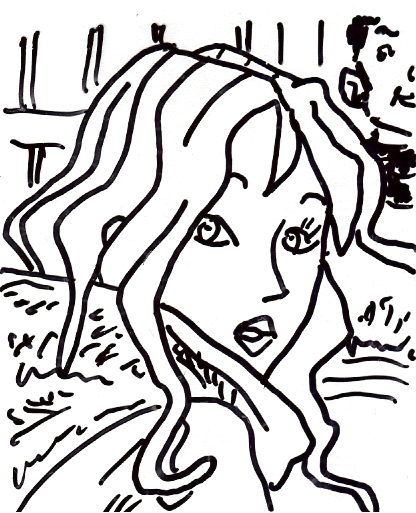 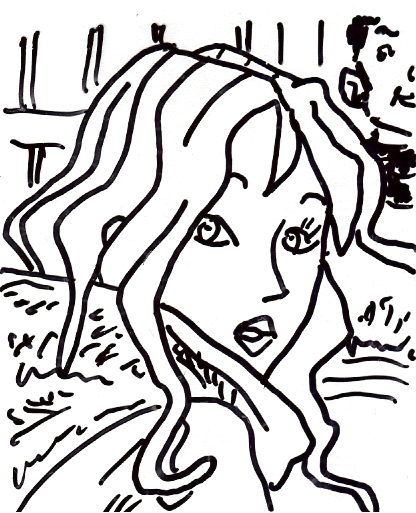 Pourquoi ? Note les raisons que tu trouves dans le texte (p. 25-28). Fais une liste.Ecris un monologue intérieur. Choisis l’un des deux sentiments.Wähle dazu eine der beiden Gefühlslagen aus. Unterstreiche im Text Ausdrücke und Formulierungen, die dazu besonders gut passen.  Beachte beim Schreiben, was im Kasten zu einem inneren Monolog gesagt wird.Fdt 4 – Mögliche LösungenDie Passagen in Rot gehen aus dem 6. Kapitel nicht ausdrücklich hervor, könnten von den Schülern aber angeführt und in den inneren Monolog eingefügt werden:Monologue intérieur – solutions modèlesFdt 5Chapitre 7: Le blanc et le noir1. Voici des résumés d’un ou plusieurs paragraphes du chapitre. Ils ne sont pas dans l’ordre correct. Trouve les lignes du texte qui correspondent à chaque résumé.Die Sätze fassen jeweils einen oder mehr Absätze des Kapitels zusammen. Sie sind nicht in der richtigen Reihenfolge. Ordne jede Aussage dem passenden Textteil zu und notiere die erste und letzte Zeile.3. Expliquea. la dernière phrase du chapitre : « Soudain, tout est blanc, et puis tout est noir» (p. 31).b. le titre : « Le blanc et le noir » (p. 29).Solutions : Fiche de travail 51.Rémi se moque de sa cousine. (p. 29, l. 1 – p. 29, l. 3)Zoé comprend qu’elle est tombée amoureuse. (p. 29, l. 4 – p. 30, l. 2)Zoé se demande si Paul l’aime aussi. Elle pense au lendemain. (p. 30, l. 3 – p. 30, l. 6)Zoé imagine son avenir idéal avec Paul : elle va être actrice et Paul va gagner des médailles dans des compétitions de ski. (p. 30, l. 7 – p. 30, l. 21)Un cri, un bruit et un vent fort annoncent le danger. (p. 30, l. 22 – p. 30, l. 25)Quand Zoé entend le bruit de l’avalanche, elle ne comprend pas qu’elle est en danger.(p. 31, l. 1 – p. 31, l. 4)Zoé comprend qu’elle est en danger. Mais c’est trop tard. L’avalanche arrive, la renverse et la couvre de neige. (p. 31, l. 5 – p. 31, l. 12)3.a. L’avalanche arrive, Zoé voit la neige qui est blanche. Puis, elle est sous la neige. Elle ne voit plus rien. Elle est dans le noir.b. Zoé rêve de Paul. Pour elle, son rêve est très beau. C’est pourquoi elle pense que le monde est blanc : « c’est comme d’aller à 200 km/h dans un monde tout blanc et d’être très heureuse » (p. 30).Fdt 6   Chapitre 8: Sénateur  Citation : ………………………………………………………………………………………………………………………………………… .  no 3  Complétez les phrases par les noms.  ____________________________________ organise le sauvetage.   Citation : …………………………………………………………………………………………………………………………………………. .  ____________________________________ vont chez monsieur Paul.  Citation : …………………………………………………………………………………………………………………………………………. .  ____________________________________ commencent à chercher.  Citation : ……………………………….………………………………………………………………………………………………………. .  ____________________________________ veut savoir quelle heure il est.  Citation : ………………………………………………………………………………………………………………………………………… .  ____________________________________ voit un vêtement dans la neige.  Citation : …………………………………………………………………………………………………………………………………………. .  no 4  Expliquez : Sénateur arrive avec Paul. Comment est-ce qu’il trouve Zoé ?Solutions : Fiche de travail 6Chapitre 8: SénateurCitation : « Non. Elle est sous la neige. Mais elle a de l’oxygène pour une demie-heure. Peut-être           plus … Elsa réfléchit très vite. »  no 3  Complétez les phrases par les noms.  Elsa organise le sauvetage.   Citation : « Elle connaît la montagne. Elle prend la direction des opérations ».  Elsa et Rémi vont chez monsieur Paul.  Citation : « Rémi, tu viens avec moi » ; « Elsa et Rémi sont les plus sportifs de la bande. Ils partent    très vite en direction de la maison de monsieur Paul ».  Thierry veut savoir quelle heure il est.  Citation : « Thierry regarde sa montre : 1 heure 20 ».  Karine et Thierry commencent à chercher.  Citation : « Vous, vous commencez les recherches » ; « Karine, tu vas par là. Moi, je vais par ici.    Vite ! Ils commencent à chercher dans la neige ».  Karine voit un vêtement dans la neige.  Citation : « »Regarde ! » crie soudain Karine. Là ! Une écharpe blanche, l’écharpe de Zoé ! »  no 4  Expliquez : Sénateur arrive avec Paul. Comment est-ce qu’il trouve Zoé ?  Sénateur sent l’écharpe et il cherche à droite et à gauche. Quand il a trouvé l’endroit qui sent le plus      fort, il commence à chercher dans la neige. Les copains voient la main de Zoé.Fdt 7La nuit blanche de Zoé – QuizComplétez les phrases par les formes correctes de quel et répondez à la question. Vous trouvez les informations nécessaires dans le texte.________________ couleur est-ce que les stars portent à New York et à Milan ?Sur _______________ piste est-ce que Zoé tombe dans la neige ?_______________ sports est-ce que Elsa fait chaque jour ?A _______________ école est-ce que Paul travaille ?Rémi n’est pas d’accord avec Zoé : Pour _______________ endroits est-ce qu’on a des montres en or à son avis ?A ______________ animaux est-ce que le narrateur compare Zoé et Rémi ?A ______________ endroit est-ce que Zoé n’a jamais froid ?Selon Rémi, ______________ partie du visage de Zoé est toujours dans la neige ?A ______________ heure est-ce que les pistes ferment ?______________ cadeau est-ce que les amis achètent pour Elsa ?______________ chanteurs est-ce que les invités écoutent à la fête d’anniversaire d’ Elsa et à la fête de Paul ?______________ objet est-ce que Karine prend pour annoncer le cadeau ?______________ chanson est-ce que les invités chantent pour Elsa quand le gâteau arrive ?Paul a _______________ âge ?______________ question est-ce que Paul pose aux jeunes quand il les voit devant la porte ?Pour ______________ raison est-ce que la musique s’arrête à la fête de Paul ?De ______________ problème est-ce que Paul parle à Elsa à la fin de la fête ?______________ voix est-ce que Thierry et Karine entendent quand ils cherchent Zoé ?Solutions - Fdt 7La nuit blanche de Zoé – QuizComplétez les phrases par les formes correctes de quel et répondez à la question. Vous trouvez les informations nécessaires dans le texte.Quelle couleur est-ce que les stars portent à New York et à Milan ? – le blanc (p. 6)Sur quelle piste est-ce que Zoé tombe dans la neige ? – une piste verte (p. 6)Quels sports est-ce que Elsa fait chaque jour ? – Elle fait du ski et du snowboard. (p. 7)A quelle école est-ce que Paul travaille ? – au collège sport-études de Modane (p. 7, p. 20)Rémi n’est pas d’accord avec Zoé : Pour quels endroits est-ce qu’on a des montres en or à son avis ? – pour la ville, pour l’opéra (p. 8)A quels animaux est-ce que le narrateur compare Zoé et Rémi ? – Ils sont comme chien et chat. (p. 8, p. 9)A quel endroit est-ce que Zoé n’a jamais froid ? – dans ses rêves (p. 9)Selon Rémi, quelle partie du visage de Zoé est toujours dans la neige ? – le nez (p. 9)A quelle heure est-ce que les pistes ferment ? – à 16 heures 30 (p. 10)Quel cadeau est-ce que les amis achètent pour Elsa ? – un gâteau (p. 10)Quels chanteurs est-ce que les invités écoutent à la fête d’anniversaire d’Elsa et à la fête de Paul ? – Christophe Willem, Zazie, Diams, Grand Corps Malade (p. 12, p. 26)Quel objet est-ce que Karine prend pour annoncer le cadeau ? – le micro (p. 12)Quelle chanson est-ce que les invités chantent pour Elsa quand le gâteau arrive ? – Joyeux anniversaire (p. 14)Paul a quel âge ? – 20 ou 25 ans (p. 24, p. 26)Quelle question est-ce que Paul pose aux jeunes quand il les voit devant la porte ? – « Vous venez à ma fête ? » (p. 24)Pour quelle raison est-ce que la musique s’arrête à la fête de Paul ? – parce qu’il faut aller au lit / parce qu’ils ont une longue journée de ski devant eux / parce qu’il est une heure du matin (p. 27)De quel problème est-ce que Paul parle à Elsa à la fin de la fête ? – de la neige un peu molle / du danger d’avalanches (p. 27)Quelles voix est-ce que Thierry et Karine entendent quand ils cherchent Zoé ? – les voix de Paul, de Rémi et d’Elsa (et de Sénateur) (p. 34)Teilkompetenzen des Bildungsplanes 2016 Teilkompetenzen des Bildungsplanes 2016 A plus! 2 nouvelle édition, unité 3: neu einzuführende sprachliche MittelA plus! 2 nouvelle édition, unité 3: neu einzuführende sprachliche MittelLeseverstehenDie Schülerinnen und Schüler könnenSchreibenDie Schülerinnen und Schüler könnenWortschatzGrammatik(1) schriftliche Arbeitsanweisungen im Unterrichtszusammenhang verstehen und weitgehend selbstständig anwenden(2) einem Text eine oder mehrere unabhängige, aber benachbarte und explizit ausgedrückte Informationen entnehmen(3) Aussagen und Handlungsstrukturen eines Textes zum eigenen Erfahrungshorizont bzw. Alltagswissen […] in Beziehung setzen(6) unterschiedliche Lesestile nutzen ([…] detailliert, selektiv) (7) Methoden der Texterschließung unter Anleitung nutzen (zum Beispiel Unterstreichen […])(9) das Vokabelverzeichnis ihres Lehrwerkes sowie zweisprachige Wörterbü- cher zur Texterschließung nutzen(2) eine persönliche Korrespondenz mit mehreren zusammenhängenden Informationen verfassen (zum Beispiel […] Briefe […])(3) eine einfache Beschrei- bung (Charakterisierung) auf der Grundlage eines fiktionalen Textes verfassen (z. B. Aussehen, Kleidung, auffällige Charakterzüge)(4) syntaktisch einfache fiktionale und nichtfiktionale Texte unter Anleitung und aufgrund von Vorgaben zusammenfassen(7) optisch […] kodierte Informationen in einfacher Form beschreiben (zum Beispiel Bild, Foto […])(8) Dialoge und nach Vorlagen kurze innere Monologe verfassen  (zum Beispiel zum Füllen von Leerstellen in fiktionalen Texten)(9) einfache Strukturformen zur Ideenfindung anwen- den (zum Beispiel Auflis- tungen […]) (10) Hilfsmittel zum Verfas-sen von eigenen Texten verwenden (unter anderem […] einfache Konnektorenlisten zur zeitlichen Strukturierung und Begründung)(11) Strategien zur Vermeidung von Fehlern einsetzen: kriteriengestützte Korrektur mit vorgegebener Übersicht gegebenenfalls mit Unterstützung durchführen; Überarbeitung des eigenen TextesIn der Lehrwerkslektion und in der Erzählung:KleidungsstückeFarbenlire, mettre, direIn der Erzählung:Winter und WintersportFragepronomen quelFarbadjektive Adjektivflexion: nouveau, beauAdjektivsteigerung: Komparativ und Superlativ il faut + infinitifDemonstrativbegleiter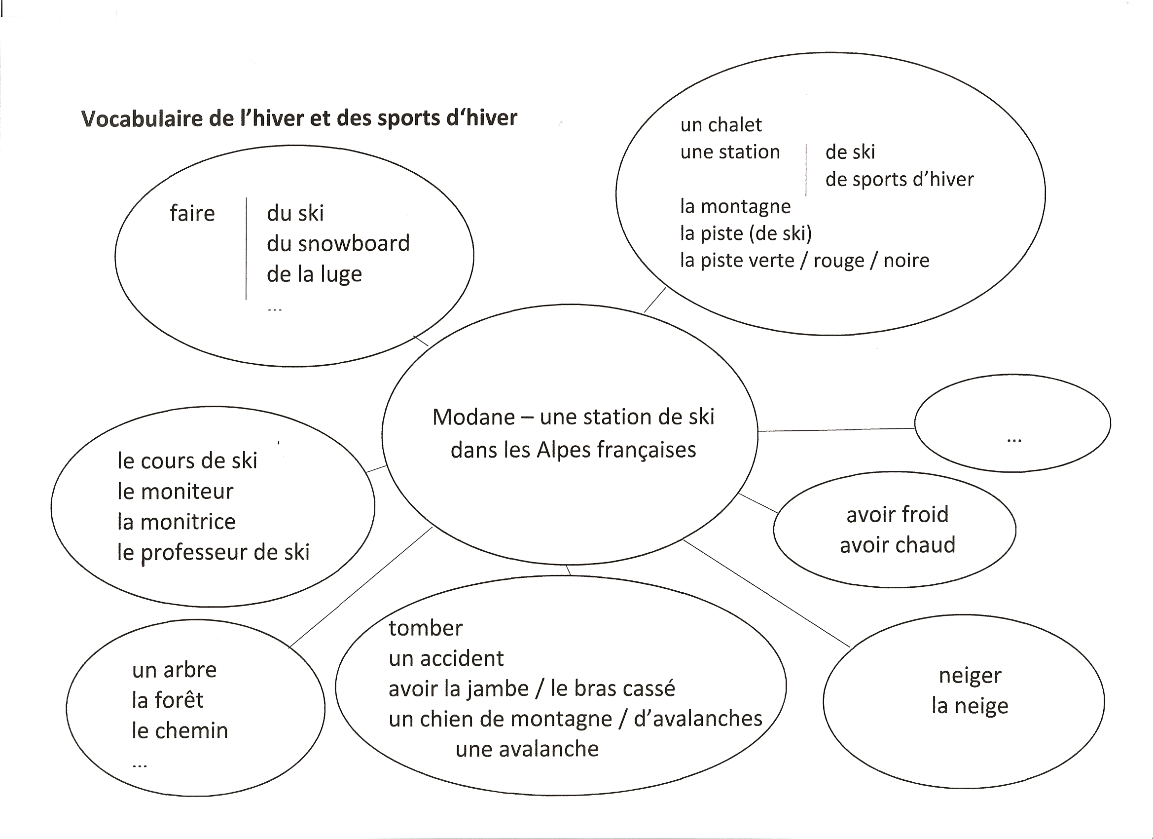 ZoéRémiElsaa treize ans.est de Lyon.est la cousine de Rémiest blonde.porte des vêtements blancs.s’habille très bien.porte une très belle montre en or.n’est pas sportive ; est nulle en sport.trouve difficile la piste verte.tombe toujours.trouve que c’est horrible.a onze ans.est le cousin de Zoé.porte un pantalon noir, un anorak et un bonnet rouges.fait du skate et du snowboard ; est très sportif.est un champion de skate.est très drôle et fait beaucoup de blagues ; il rigole toujours ; il fait le clown.et sa cousine sont comme chien et chat.va fêter son anniversaire le soir (a quatorze ans).est brune.porte un anorak et un pantalon verts.étudie au collège sport-études de Modane.fait du ski et du snowboard chaque jour ; est très sportive.est une championne sur une piste.Aufbau einer Charakterisierung – La structure d’un portraitallgemeine Informationen: Alter, Wohnort, HerkunftAussehen/Äußeres: Größe, Augen- und Haarfarbe, Kleidung (Farben)Eigenschaften/Charakterzüge, die sich im Verhalten der Person zeigenPräsens – présentListe des connecteurs et des structures:et, ou, mais, parce que, quandc’est pourquoi (deshalb)une ambiance chaude – danser – 9 heures – une question – noir – le gâteau – l’anniversaire – des chansons – des chanteursNon, je ne voudrais pas faire de la luge la nuit parce que c’est dangereux. On ne voit rien et il y a peut-être un accident.Oui, c’est super parce que c’est très drôle ! J’ai déjà fait de la luge la nuit l’année dernière. Zoé et ses amis prennent leurs luges et descendent la piste. Zoé et Thierry sont ensemble sur une luge. Elsa et Karine descendent sur la deuxième luge et Rémi est sur la troisième. Ils rigolent beaucoup. Mais Zoé et Thierry sont nuls en sport : Ils tombent dans la neige. Zut ! Thierry ne voit plus rien. Puis, il cherche ses lunettes dans la neige. Finalement, Zoé les trouve.Pour Zoé, Paul estle plus bel hommele meilleur skieurPour Zoé, Paul va êtrele champion de ski le plus célèbre.le mari le plus gentil.Zoé pense qu’ils  vont habiter dans la plus belle maison.Zoé pense qu’elle va êtrela plus belle star de cinéma.Il fautaller au collège.chercher des gens dans le village.retourner chez monsieur Paul.aller chercher Sénateur.traverser encore une fois la forêt.…Il ne faut pas attendre.…ZoéRémiElsa□   a treize ans.□   est de Lyon.□   est la cousine de Rémi.□   est blonde.□   porte des vêtements          Blancs.□   s’habille très bien.□   porte une très belle       montre en or.□   n’est pas sportive; est       nulle en sport.□   trouve difficile la piste       verte.□   tombe toujours.□   trouve que c’est horrible.□   a onze ans.□   est le cousin de Zoé.□   porte un pantalon noir,       un anorak et un bonnet       rouges.□   fait du skate et du       snowboard ; est très       sportif.□   est un champion de       skate.□   est très drôle et fait       beaucoup de blagues ; il       rigole toujours ; il fait le       clown.□   et sa cousine sont comme       chien et chat.□   va fêter son anniversaire le       soir (a quatorze ans).□   est brune.□   porte un anorak et un       pantalon verts.□   étudie au collège sport-      études de Modane.□   fait du ski et du snowboard       chaque jour ; est très       sportive.□   est une championne sur       une piste.Aufbau nach Themenallgemeine InformationenAussehen, ÄußeresEigenschaften / Verhaltensweisen□Bindewörter und Nebensätze treffsicher verwendenet, ou, mais …parce que, quand …Relativsätze (qui, que)c’est pourquoi□□□Wiederholungen vermeiden  z. B. Zoé -> elle□Passen Nomen und Begleiter zusammen?□Passen Subjekt und Verbform zusammen?□présent benutzt?                                                                                                                       □Adjektive richtig angeglichen?□Wörter richtig geschrieben? / Akzente gesetzt?□Groß- und Kleinschreibung beachtet?□no 1no 1no 1Cochez la réponse correcte.Cochez la réponse correcte.Cochez la réponse correcte.Pour retrouver la montre, Elsa propose de/d’Pour retrouver la montre, Elsa propose de/d’Pour retrouver la montre, Elsa propose de/d’demander à des gens qui habitent le village.continuer à chercher dans la neige.aller chercher un chien.revenir le matin.no 2Complétez la phrase par une citation du texte.Quand Zoé et ses copains ont trouvé une solution, ils pensent à d’autres problèmes possibles:Le professeur ……………………………………………………………………………………………………………….. .………………………………………………………………………………………………..………………..…..être au lit ? no 3no 3no 3Cochez la réponse correcte.Cochez la réponse correcte.Cochez la réponse correcte.Pour aller chez le professeur de ski, il fautPour aller chez le professeur de ski, il fautPour aller chez le professeur de ski, il fautfaire attention aux animaux dangereux.lui téléphoner et demander le chemin.marcher un kilomètre sur la route.traverser une forêt dans le noir.no 4Expliquez.Il faut faire attention quand on traverse un couloir d’avalanches parce que ……………………………….. ………..………………………………………………………………………………………………………………………..………………....……………………………………………………………………………………………………………………………………………………..……………………………………………………………………………………………………………………………………………………. .no 5no 5no 5Cochez la réponse correcte.Cochez la réponse correcte.Cochez la réponse correcte.Zoé et ses copains mettent deux minutes àZoé et ses copains mettent deux minutes àZoé et ses copains mettent deux minutes àdiscuter du danger.prendre une décision.traverser le couloir d’avalanche. comprendre qu’il ne faut pas avoir peur.no 6Expliquez la phrase suivante. « les arbres sont là où il n’y a pas de danger» (p. 22)…………………………………………………………………………………………………………………………………………………..…………………………………………………………………………………………………………………………………………………..no 1no 1no 1Cochez la réponse correcte.Cochez la réponse correcte.Cochez la réponse correcte.Pour retrouver la montre, une amie de Zoé propose de/d’Pour retrouver la montre, une amie de Zoé propose de/d’Pour retrouver la montre, une amie de Zoé propose de/d’demander à des gens qui habitent le village.continuer à chercher dans la neige.Xchercher avec un chien.revenir le matin.no 2Complétez la phrase par une citation du texte.Quand Zoé et ses copains ont trouvé une solution, ils pensent à d’autres problèmes possibles:Le professeur de ski « ne va peut-être pas vouloir s’occuper d’une montre ». (p. 20)« A quelle heure est-ce qu’ils vont » être au lit ? (p. 20)no 3no 3no 3Cochez la réponse correcte.Cochez la réponse correcte.Cochez la réponse correcte.Pour aller chez le professeur, il faut d’abordPour aller chez le professeur, il faut d’abordPour aller chez le professeur, il faut d’abordfaire attention aux animaux dangereux.lui téléphoner et demander le chemin.marcher un kilomètre sur la route.Xtraverser une forêt dans le noir.no 4no 4no 4Expliquez.Expliquez.Expliquez.Il faut faire attention quand on traverse un couloir d’avalanches parce qu’une avalanche peut descendre au même moment. C’est un endroit en montagne où il n’y a pas d’arbres. Il est entre 50 et 100 m de large comme une piste. Donc, la neige peut descendre très vite. Quand il y a un accident grave, des gens peuvent rester sous la neige et il faut les chercher. Il faut faire attention quand on traverse un couloir d’avalanches parce qu’une avalanche peut descendre au même moment. C’est un endroit en montagne où il n’y a pas d’arbres. Il est entre 50 et 100 m de large comme une piste. Donc, la neige peut descendre très vite. Quand il y a un accident grave, des gens peuvent rester sous la neige et il faut les chercher. Il faut faire attention quand on traverse un couloir d’avalanches parce qu’une avalanche peut descendre au même moment. C’est un endroit en montagne où il n’y a pas d’arbres. Il est entre 50 et 100 m de large comme une piste. Donc, la neige peut descendre très vite. Quand il y a un accident grave, des gens peuvent rester sous la neige et il faut les chercher. no 5no 5no 5Cochez la réponse correcte.Cochez la réponse correcte.Cochez la réponse correcte.Zoé et ses copains mettent deux minutes àZoé et ses copains mettent deux minutes àZoé et ses copains mettent deux minutes àdiscuter du danger.prendre une décision.Xtraverser le couloir d’avalanche. comprendre qu’il ne faut pas avoir peur.no 6Expliquez la phrase suivante. « les arbres sont là où il n’y a pas de danger» (p. 22)Les avalanches ne peuvent pas descendre à un endroit où il y a des arbres. C’est pourquoi il n’y a pas de danger dans la forêt.PaulSénateur□   a entre 20 et 25 ans.□   habite dans une maison à plus d’un       kilomètre de Modane.□   a une jolie maison au milieu de la forêt       avec de grandes fenêtres avec un beau       jardin.□   est grand et a les épaules larges.□   a les yeux gris et les cheveux noirs.□   est beau.□   est très sportif.□   est professeur de ski au collège sport-      études de Modane.□   est sympa.      …□   est le chien de monsieur Paul.□   est un chien de montagne / un chien       d’avalanche.□   est grand et fort.□   est gentil et sérieux.□   reste calme quand les invités de Paul       dansent; la fête de Paul ne l’excite pas.□   « observe et il pense », il  « regarde la fête       comme un vieux monsieur »□   se couche sous la table où on ne va pas lui       marcher sur la queue.      …Aufbau nach Themenallgemeine InformationenAussehen, ÄußeresEigenschaften / Verhaltensweisen□Bindewörter, Nebensätze und Zeitangaben passend und treffsicher verwendenet, ou, maispuis, ensuite, après, pendant …parce que, quand …Relativsätze (qui, que)c’est pourquoi …□□□Wiederholungen vermeiden  z. B. Zoé -> elle□Passen Nomen und Begleiter zusammen?□Passen Subjekt und Verbform zusammen?□présent benutzt?                                                                                                                       □Adjektive richtig angeglichen?□Wörter richtig geschrieben? / Akzente gesetzt?□Groß- und Kleinschreibung beachtet?□Zoé déteste la fête chez monsieur Paul parce qu’/queZoé adore la fête chez monsieur Paul parce qu’/queplus personne ne s’intéresse à sa montre………Zoé déteste la fête chez monsieur Paul parce qu’/queZoé adore la fête chez monsieur Paul parce qu’/queplus personne ne s’intéresse à sa montre. Elle n’a plus sa montre en or, cadeau de sa grand-mère. La montre est sous la neige. Il faut la chercher.elle est fatiguée : elle a fait du ski toute la journée, ils ont fêté l’anniversaire d’Elsa, ils ont dansé, ils ont fait de la luge et ils ont traversé la forêt noire et le couloir d’avalancheelle déteste la montagne et les montagnards.elle est nulle en sport, elle tombe toujours et ne comprend rien au ski.elle veut rentrer à Lyon, dans sa famille ; elle veut retrouver sa chambre, ses affaires, son école, ses amis. Elle ne veut jamais revenir à Modane.Elle n’aime pas les sportifs : ils sont comme Rémi. Ils n’ont rien dans la tête, ils font toujours des blagues stupides et ne comprennent rien.…elle aime la musique de Grand Corps Malade.elle commence à trouver monsieur Paul très beau.elle ne sent plus la fatigue.elle danse, elle oublie l’heure, elle oublie sa montre.elle danse avec Paul qui ne veut pas qu’on l’appelle Paul. elle aime les yeux verts, les larges épaules de Paul.Paul n’est pas comme les autres sportifs, comme Rémi. Paul est plein de charme.Paul n’a pas de copine. Il n’est pas marié.…2. Coche la réponse correcte. Corrige les phrases fausses.2. Coche la réponse correcte. Corrige les phrases fausses.2. Coche la réponse correcte. Corrige les phrases fausses.vraifauxZoé se dit que Paul va lui avouer son amour.Zoé imagine qu’elle va habiter dans une villa parisienne avec Paul.Elsa essaie d’alarmer Zoé.Zoé ne sent rien quand l’avalanche s’annonce.2. Coche la réponse correcte. Corrige les phrases fausses.2. Coche la réponse correcte. Corrige les phrases fausses.2. Coche la réponse correcte. Corrige les phrases fausses.vraifauxZoé se dit que Paul va lui avouer son amour.XZoé imagine qu’elle va habiter dans une villa parisienne avec Paul.XElsa essaie d’alarmer Zoé.XZoé ne sent rien quand l’avalanche s’annonce.Xno 1Complétez la phrase par une citation du texte.D’abord, les copains pensent que Zoé n’est pas sous la neige. Ils pensent qu’elle est  ……………………………………………………………………………………………………………………………………………………………………………………………. .no 2no 2no 2Cochez la réponse correcte.Cochez la réponse correcte.Cochez la réponse correcte.vraifauxElsa pense que Zoé est morte.Karine et ThierryElsa et RémiThierryKarineElsano 1Complétez la phrase par une citation du texte.D’abord, les copains pensent que Zoé n’est pas sous la neige. Ils pensent qu’elle est  « dans la forêt, derrière les arbres ».no 2no 2no 2Cochez la réponse correcte.Cochez la réponse correcte.Cochez la réponse correcte.vraifauxElsa pense que Zoé est morte.X